SEURAKISATULOKSET KESÄ 2014Viikkokisat 25.8. (sadekisat)T7 60m: 1) Juulia Nyholm 13,2, 2) Aada Arpiainen 13,3, 3) Ilona Wegelius 13,3, 4) Sara Pohjonen 19,5.P7 60m: 1) Aaro Wegelius 12,8, 2) Casimir Wacklin 13,2, 3) Ville Kankainen 13,6, 4) Luka Pohjonen 13,7, 5) Jesse Hautanen 17,0, 6) Eetu Mäkinen 17,9.P9 60m: 1) Nemo Saarinen 12,5.T11 60m: 1) Piia Kalliomäki 10,0, 2) Nita Linna 10,6, 3) Petra Tenhunen 12,2.T yli 11v 60m: 1) Pinja Tenhunen 9,1, 2) Iida Yli-Mannila 9,5, 3) Aino Savolainen 11,0.P yli 11v 60m: 1) Pasi Leikkainen 9,3.T7 pallo: 1) Juulia Nyholm 12,31, 2) Aada Arpiainen 9,18, 3) Ilona Wegelius 7,86, 4) Sara Pohjonen 7,12.P7 pallo: 1) Aaro Wegelius 14,59, 2) Casimir Wacklin 13,20, 3) Luka Pohjonen 9,82, 4) Ville Kankainen 8,80, 5) Jesse Hautanen 7,81, 6) Eetu Mäkinen 6,32.P9 pallo: 1) Nemo Saarinen 15,41.T11 pallo: 1) Piia Kalliomäki 16,49, 2) Nita Linna 14,40, 3) Petra Tenhunen 13,59.T yli 11v pallo: 1) Pinja Tenhunen 23,38, 2) Aino Savolainen 19,15, 3) Iida Yli-Mannila 18,35.P yli 11v pallo: 1) Pasi Leikkainen 19,29.Viikkokisat 18.8. (rankan sateen vuoksi vain aitajuoksut)T7 40m aidat: 1) Aada Arpiainen 10,8, 2) Selma Pollari 10,9, 3) Juulia Nyholm 11,0, 4) Helmi Raatikainen 11,1, 5) Ilona Wegelius 11,8, 6) Riina Kolu 12,00, 7) Enni Makkonen 12,2, 8) Sara Pohjonen 20,0, 9) Saaga Wacklin 20,3.P7 40m aidat: 1) Kasper Kuorinki 8,8, 2) Casimir Wacklin 9,3, 3) Alex Kärkkäinen 9,8, 4) Ville Kankainen 10,1, 5) Aaro Wegelius 10,6, 6) Luka Pohjonen 11,7, 7) Eetu Mäkinen 14,0, 8) Otto Makkonen 21,6.T9 40m aidat: 1) Helmi Oksanen 12,2.P11 60m aidat: 1) Eikka Pollari 13,4, 2) Oiva Yksjärvi 14,1.P yli 11v 60m aidat: 1) Pasi Leikkainen 11,5, 2) Veeti Jämsen 13,3.P yli 11v korkeus: 1) Pasi Leikkainen 123, 2) Veeti Jämsen 120.Viikkokisat 11.8.T9 400m: 1) Juulia Nyholm 1,52, 2) Aada Arpiainen 1,56, 3) Selma Pollari 1,58, 4) Ilona Wegelius 2,02, 5) Enni Makkonen 2,05, 6) Lumi Lehtonen 2,09, 7) Peppi Soiluaho ja Heta Linna 2,13, 9) Saaga Wacklin 2,54.P7 400m: 1) Kasper Kuorinki 1,36, 2) Aaro Wegelius 1,40, 3) Casimir Wacklin 1,48, 4) Alex Kärkkäinen 1,53, 5) Ville Kankainen 1,56, 6) Mikko Haarala 1,57, 7) Eetu Mäkinen 2,03, 8) Karri Kuorikoski 2,04, 9) Taisto Kumpulainen 2,16, 10) Luka Lehtonen 2,17, 11) Jasper Romppanen 3,24, 12) Arttu Vuorinen 2,37, 13) Otto Makkonen 2,52, 14) Joona Soiluaho 3,59.T9 600m: 1) Kiira Kuorikoski 2,55, 2) Emma Haarala 3,08.P9 600m: 1) Sakke Minkkinen 2,57, 2) Nemo Saarinen 5,20.T7 pallo: 1) Iiris Kuorinki 12,39, 2) Juulia Nyholm 11,93, 3) Selma Pollari 10,78, 4) Enni Makkonen 8,58, 5) Ilona Wegelius 8,53, 6) Aada Arpiainen 8,53, 7) Sara Pohjonen 6,57, 8) Heta Linna 5,92, 9) Lumi Lehtonen 5,80, 10) Peppi Soiluaho 4,08, 11) Saaga Wacklin 3,09.P7 pallo: 1) Kasper Kuorinki 24,14, 2) Aaro Wegelius 14,46, 3) Alex Kärkkäinen 13,44, 4) Luka Pohjonen 13,25, 5) Ville Kankainen 12,19, 6) Eetu Mäkinen 11,59, 7) Arttu Vuorinen 11,40, 8) Casimir Wacklin 10,75, 9) Mikko Haarala 10,24, 10) Jesse Hautanen 9,02, 11) Luka Lehtonen 8,79, 12) Karri Kuorikoski 6,80, 13) Jasper Romppanen 5,47, 14) Otto Makkonen 4,64, 15) Joona Soiluaho 2,52.T9 kiekko: 1) Anja Savolainen 8,86, 2) Kiira Kuorikoski 8,20, 3) Emma Haarala 6,10.P9 kiekko: 1) Nemo Saarinen 6,09, 2) Konsta Lampinen 3,21.T11 kiekko: 1) Petra Tenhunen 11,26, 2) Piia Kalliomäki 8,61.P11 kiekko: 1) Eikka Pollari 15,36.T yli 11v kiekko: 1) Pinja Tenhunen 19,54, 2) Aino Savolainen 16,74.P yli 11v kiekko: 1) Heikki Vuorinen 19,10, 2) Pasi Leikkainen 14,97.T11 3-loikka: 1) Piia Kalliomäki 7,88, 2) Nita Linna 7,02, 3) Petra Tenhunen 5,47.P11 3-loikka: 1) Jussi Vuorinen 8,36, 2) Eikka Pollari 6,94.T yli 11v 3-loikka: 1) Johanna Tuomainen 9,10, 2) Aino Savolainen 7,00.P yli 11v 3-loikka: 1) Heikki Vuorinen 9,20, 2) Pasi Leikkainen 9,01.Viikkokisat 4.8.T7 40m: 1) Aada Arpiainen 8,4, 2) Juulia Nyholm 8,9, 3) Iiris Kuorinki 9,1, 4) Enni Makkonen ja Lumi Lehtonen 9,3, 6) Heta Linna 9,6, 7) Jenna Hautanen 11,0, 8) Sara Pohjonen 13,1.P7 40m: 1) Kasper Kuorinki 7,8, 2) Alex Kärkkäinen 8,1, 3) Ville Kankainen 8,9, 4) Felix Manninen ja Luka Pohjonen 9,3, 6) Lukia Lehtonen 10,4, 7) Arttu Vuorinen 11,0, 8) Jasper Romppanen 15,6, 9) Viljo Huhtala 21,0, 10) Otto Makkonen 46,0.T9 40m: 1) Anja Savolainen 9,6.P9 40m: 1) Nemo Saarinen 8,0, 2) Elias Kärkkäinen 8,4.T11 60m: 1) Piia Kalliomäki 9,7, 2) Nita Linna 10,5.P11 60m: 1) Jussi Vuorinen 9,7.T yli 11v 60m: 1) Johanna Tuomainen 9,3, 2) Aino Savolainen 11,1.P yli 11v 60m: 1) Heikki Vuorinen 9,0, 2) Pasi Leikkainen 9,4.T7 pituus: 1) Aada Arpiainen 238, 2) Juulia Nyholm 226, 3) Heta Linna 204, 4) Enni Makkonen 199, 5) Lumi Lehtonen 195, 6) Iiris Kuorinki 160, 7) Sara Pohjonen 152, 8) Jenna Hautanen 141.P7 pituus: 1) Kasper Kuorinki 260, 2) Alex Kärkkäinen 248, 3) Ville Kankainen 214, 4) Luka Pohjonen 207, 5) Felix Manninen 146, 6) Arttu Vuorinen 138, 7) Luka Lehtonen 119, 8) Jasper Romppanen 92, 9) Viljo Huhtala 85.T9 pituus: 1) Anja Savolainen 159.P9 pituus: 1) Nemo Saarinen 257, 2) Elias Kärkkäinen 242.T11 pituus: 1) Piia Kalliomäki 358, 2) Nita Linna 323.P11 pituus: 1) Jussi Vuorinen 374.T yli 11v pituus: 1) Johanna Tuomainen 372, 2) Aino Savolainen 304.P yli 11v pituus: 1) Heikki Vuorinen 422, 2) Pasi Leikkainen 397, 3) Veeti Saloranta 273.Viikkokisat 30.6.T7 pallo: 1) Juulia Nyholm 13,20, 2) Enni Makkonen 9,70, 3) Iiris Kuorinki 9,30, 4) Aada Arpiainen 8,10, 5) Jenna Hautanen 5,15.P7 pallo: 1) Kasper Kuorinki 17,15, 2) Arttu Vuorinen 8,75, 3) Jesse Hautanen 8,05, 4) Karri Kuorikoski 4,60, 5) Viljo Huhtala 4,55, 6) Otto Makkonen 3,00.T9 pallo: 1) Roosamaria Hytönen 14,07, 2) Kiira Kuorikoski 11,11.P9 pallo: 1) Nemo Saarinen 16,92.T11 keihäs: 1) Piia Kalliomäki 14,73.P11 keihäs: 1) Jussi Vuorinen 17,34, 2) Eikka Pollari 16,34.P yli 11v keihäs: 1) Heikki Vuorinen 20,93, 2) Pasi Leikkainen 15,80.T7 korkeus: 1) Juulia Nyholm 70, 2) Iiris Kuorinki 70, 3) Aada Arpiainen 65, 4) Jenna Hautanen 60, 5) Mila Myllärinen 50, 6) Enni Makkonen 50.P7 korkeus: 1) Kasper Kuorinki 70, 2) Karri Kuorikoski 60, 3) Jesse Hautanen 55, 4) Arttu Vuorinen 50, 5) Viljo Huhtala ja Otto Makkonen 50.T9 korkeus: 1) Roosamaria Hytönen 75, 2) Kiira Kuorikoski 75.P9 korkeus: 1) Nemo Saarinen 80.T11 korkeus: 1) Piia Kalliomäki 115.P11 korkeus: 1) Jussi Vuorinen 120, 2) Eikka Pollari 105.P yli 11v korkeus: 1) Heikki Vuorinen 135, 2) Pasi Leikkainen 115.Viikkokisat 23.6.T7 40m aidat: 1) Aada Arpiainen 9,7, 2) Hilla Heinonen 10,9, 3) Enni Makkonen ja Iiris Kuorinki  11,0, 5) Juulia Nyholm 11,2, 6) Iina Manner 12,1, 7) Helka Paananen 12,9, 8) Heta Linna 13,4, 9) Peppi Soiluaho 14,6, 10) Mila Myllärinen 15,1, 11) Elli-Noora Romppanen 15,3, 12) Sara Pohjonen 17,3.P7 40m aidat: 1) Kasper Kuorinki 9,3, 2) Alex Kärkkäinen 9,7, 3) Casimir Wacklin 9,9, 4) Ville Kankainen 10,7, 5) Luka Pohjonen 11,9, 6) Jesse Hautanen 14,2, 7) Karri Kuorikoski 14,8, 8) Otto Makkonen 19,3, 9) Jasper Romppanen 25,3, 10) Viljo Huhtala 25,7.T9 40m aidat: 1) Kiira Kuorikoski 10,6, 2) Anja Savolainen 11,1, 3) Roosamaria Hytönen 11,5, 4) Aivi Parkkonen 11,7, 5) Mea Lahti ja Helmi Oksanen 11,8.P9 40m aidat: 1) Jimi Romppanen 9,1, 2) Konsta Lampinen ja Niklas Parkkonen 9,5, 4) Ville Paananen ja Nemo Saarinen 9,6.T11 60m aidat: 1) Piia Kalliomäki 12,1, 2) Nita Linna 13,5.P11 60m aidat: 1) Jussi Vuorinen 12,6.P yli 11v 60m aidat: 1) Heikki Vuorinen 10,8, 2) Pasi Leikkainen 12,3.T7 pituus: 1) Juulia Nyholm 2,32, 2) Hilla Heinonen 2,00, 3) Aada Arpiainen 1,95, 4) Helka Paananen 1,80, 5) Iina Manner 1,66, 6) Enni Makkonen 1,66, 7) Iiris Kuorinki 1,65, 8) Peppi Soiluaho 1,55, 9) Heta Linna 1,50, 10) Sara Pohjonen 1,4, 11) Elli-Noora Romppanen 1,20, 12) Mila Myllärinen 90.P7 pituus: 1) Kasper Kuorinki 2,58, 2) Alex Kärkkäinen 2,56, 3) Ville Kankainen 2,35, 4) Casimir Wacklin 2,10, 5) Luka Pohjonen 2,00, 6) Karri Kuorikoski 1,41, 7) Jesse Hautanen 1,34, 8) Viljo Huhtala 90, 9) Otto Makkonen 75, 10) Jasper Romppanen 68, 11) Joona Soiluaho 65.T9 pituus: 1) Roosamaria Hytönen 2,27, 2) Kiira Kuorikoski 2,20, 3) Helmi Oksanen 2,13, 4) Sivi Parkkonen 1,88, 5) Mea Lahti 1,71, 6) Anja Savolainen 1,67.P9 pituus: 1) Jimi Romppanen 2,70, 2) Niklas Parkkonen 2,66, 3) Nemo Saarinen 2,53, 4) Ville Paananen 2,40, 5) Konsta Lampinen 2,10.T11 pituus: 1) Piia Kalliomäki 3,73, 2) Nita Linna 3,25.P11 pituus: 1) Jussi Vuorinen 3,81.P yli 11v pituus: 1) Heikki Vuorinen 4,22, 2) Pasi Leikkainen 3,98.Viikkokisat 16.6.T7 40m: 1) Selma Pollari 9,1, 2) Juulia Nyholm 9,2, 3) Iiris Kuorinki 9,3, 4) Aada Arpiainen 9,4, 5) Enni Makkonen ja Iina Manner 10,1, 7) Heta Linna 10,2, 8) Elli-Noora Romppanen ja Peppi Soiluaho 11,1, 10) Sara Pohjonen 12,9.P7 40m: 1) Alex Kärkkäinen ja Aatos Manninen 7,8, 3) Casimir Wacklin 7,9, 4) Kasper Kuorinki 8,3, 5) Ville Kankainen 9,7, 6) Luka Pohjonen 10,0, 7) Miska Minkkinen 10,3, 8) Felix Manninen 10,7, 9) Karri Kuorikoski 11,9, 10) Otto Makkonen 14,3, 11) Matti Minkkinen 14,9, 12) Jasper Romppanen 15,5. T9 40m: 1) Kiira Kuorikoski 9,1, 2) Sivi Parkkonen ja Anja Savolainen 9,7.P9 40m: 1) Nemo Saarinen 8,1, 2) Niklas Parkkonen 8,2, 3) Elias Kärkkäinen 8,4.T11 60m: 1) Nita Linna 10,4, 2) Petra Tenhunen 12,1.P11 60m: 1) Eikka Pollari 10,6.T yli 11v 60m: 1) Pinja Tenhunen 8,9, 2) Emilia Haapaniemi (Kivijärvi) 9,7, 3) Aino Savolainen 10,5.P yli 11v 60m: 1) Heikki Vuorinen 9,3, 2) Pasi Leikkainen 9,4, 3) Veeti Jämsen 10,5.T7 pallo: 1) Iiris Kuorinki 12,22, 2) Juulia Nyholm 11,33, 3) Sara Pohjonen 9,17, 4) Enni Makkonen 8,30, 5) Iina Manner 7,94, 6) Aada Arpiainen 7,72, 7) Elli-Noora Romppanen 5,75, 8) Heta Linna 4,92, 9) Peppi Soiluaho 3,42.P7 pallo: 1) Kasper Kuorinki 16,71, 2) Aatos Manninen 13,10, 3) Miska Minkkinen 11,08, 4) Casimir Wacklin 10,72, 5) Arttu Vuorinen 10,42, 6) Felix Manninen 9,49, 7) Alex Kärkkäinen 9,34, 8) Ville Kankainen 9,00, 9) Luka Pohjonen 8,85, 10) Karri Kuorikoski 6,37, 11) Otto Makkonen 4,31, 12) Matti Minkkinen 3,92.T9 junnukeihäs: 1) Kiira Kuorikoski 7,00, 2) Anja Savolainen 6,28, 3) Sivi Parkkonen 3,34.P9 junnukeihäs: 1) Niklas Parkkonen 9,43, 2) Nemo Saarinen 6,39, 3) Elias Kärkkäinen 5,49.T 11 korkeus:  1) Nita Linna 80.P11 korkeus: 1) Eikka Pollari 115.T yli 11v korkeus: 1) Emilia Haapaniemi (Kivijärvi) 125, 2)Aino Savolainen 105.P yli 11v korkeus: 1) Heikki Vuorine 135, 2) Pasi Leikkainen 120, 3) Veeti Jämsen 110.Viikkokisat 2.6.T7 400m: 1) Aada Arpiainen 1,57, 2) Iiris Kuorinki 2,01, 3) Heta Linna 2,14, 4) Aino Kuorelahti 2,16, 5) Enni Makkonen 2,19, 6) Helmi Reis 2,20, 7) Elli-Noora Romppanen 2,21, 8) Iina Manner 2,29, 9) Sara Pohjonen 2,31, 10) Elsa Kuorelahti 3,50.P7 400m: 1) Kasper Kuorinki 1,39, 2) Casimir Wacklin 1,59, 3) Ville Kankainen 2,02, 4) Karri Kuorikoski 2,11, 5) Luka Pohjonen 2,31, 6) Jesse Hautanen 2,53, 7) Sebastian Turunen 3,11.T9 400m: 1) Kiira Kuorikoski 2,02.P9 400m: 1) Jimi Romppanen 1,35, 2) Nemo Saarinen 1,59.T11 800m: 1) Piia Kalliomäki 3,52, 2) Nita Linna 3,58, 3) Petra Tenhunen 4,24.T yli 11v 800m: 1) Pinja Tenhunen 3,45.P yli 11v 800m: 1) Heikki Vuorinen 4,09, 2) Joonas Yli-Kotila 4,10.T7 korkeus: 1) Aada Arpiainen 75, 2) Iiris Kuorinki 75, 3) Enni Makkonen 70, 4) Aino Kuorelahti 70, 5) Sara Pohjonen 65, 6) Heta Linna 60, 7) Elli-Noora Romppanen 55, 8) Iina Manner 50, 9) Elsa Kuorelahti 50.P7 korkeus: 1) Kasper Kuorinki 85, 2) Casimir Wacklin 80, 3) Ville Kankainen 75, 4) Karri Kuorikoski 70, 5) Jesse Hautanen 60, 6) Sebastian Turunen 50.T9 korkeus: 1) Kiira Kuorikoski 90.P9 korkeus: 1) Jimi Romppanen 85, 2) Nemo Saarinen 80.T11 3-loikka: 1) Piia Kalliomäki 8,34, 2) Nita Linna 7,08, 3) Petra Tenhunen 5,12.T yli 11v 3-loikka: 1) Johanna Tuomainen 9,37, 2) Pinja Tenhunen 8,47.P yli 11v 3-loikka: 1) Heikki Vuorinen 9,57.Viikkokisat 26.5.T7 60m: 1) Juulia Nyholm 14,2, 2) Aada Arpiainen 14,7, 3) Iiris Kuorinki 15,0, 4) Aino Kuorelahti 15,3, 5) Heta Linna 16,3, 6) Enni Makkonen 16,5, 7) Elsa Kuorelahti 38,3.P7 60m: 1) Kasper Kuorinki 12,4, 2) Aatos Manninen 13,0, 3) Casimir Wacklin 13,6, 4) Luka Pohjonen 15,9, 5) Ville Kankainen 16,3, 6) Felix Manninen 16,5, 7) Karri Kuorikoski 18,5, 8) Otto Makkonen 28,2, 9) Jasper Romppanen 28,4.T9 60m: 1) Kiira Kuorikoski 13,9, 2) Anja Savolainen 14,4.P9 60m: 1) Jimi Romppanen 11,4, 2) Nemo Saarinen ja Eeli Santala 12,2.T11 100m: 1) Piia Kalliomäki 16,7, 2) Nita Linna 18,7, 3) Petra Tenhunen 19,6.P11 100m: 1) Eikka Pollari 18,1.T yli 11v 100m: 1) Pinja Tenhunen 14,7, 2) Emma Parantainen 18,1, 3) Aino Savolainen 18,3.P yli 11v 100m: 1) Pasi Leikkainen 15,6, 2) Leevi Laajala 17,5, 3) Viljami Rantanen 17,6.T7 pallo: 1) Iiris Kuorinki 11,05, 2) Juulia Nyholm 10,18, 3) Aino Kuorelahti 8,34, 4) Aada Arpiainen 7,54, 5) Enni Makkonen 6,03, 6) Heta Linna 4,90, 7) Elsa Kuorelahti 1,35.P7 pallo: 1) Kasper Kuorinki 19,76, 2) Aatos Manninen 13,51, 3) Felix Manninen 11,31, 4) Luka Pohjonen 10,68, 5) Arttu Vuorinen 9,47, 6) Casimir Wacklin 9,44, 7) Ville Kankainen 6,92, 8) Karri Kuorikoski 5,72, 9) Jasper Romppanen 3,80.T9 pallo: 1) Anja Savolainen 11,98, 2) Kiira Kuorikoski 10,45.P9 pallo: 1) Jimi Romppanen 23,38, 2) Eeli Santala 16,37, 3) Nemo Saarinen 15,80.T11 kuula: 1) Piia Kalliomäki 5,48, 2) Petra Tenhunen 4,56, 3) Nita Linna 4,54.P11 kuula: 1) Eikka Pollari 7,08.T yli 11v kuula: 1) Pinja Tenhunen 8,12, 2) Aino Savolainen 7,45, 3) Emma Parantainen 5,84.P yli 11v kuula: 1) Leevi Laajala 6,20, 2) Pasi Leikkainen 6,10, 3) Viljami Rantanen 5,62.Viikkokisat 19.5.T7 40m: 1) Juulia Nyholm 9,7, 2) Aino Kuorelahti 10,2, 3) Heta Linna 10,3, 4) Iina Manner 10,4, 5) Enni Makkonen 10,5, 6) Sivi Parkkonen 10,9, 7) Elli-Noora Romppanen 11,0, 8) Sara Pohjonen 12,0, 9) Saaga Wacklin 13,4, 10) Silja Nyholm 14,0, 11) Elsa Kuorelahti 21,1.P7 40m: 1) Casimir Wacklin 9,0, 2) Luka Pohjonen ja Ville Kankainen 10,1, 4) Jesse Hautanen 11,2, 5) Karri Kuorikoski 11,5, 6) Otto Makkonen 14,8, 7) Jasper Romppanen 19,1, 8) Arttu Vuorinen 40,9.T9 40m: 1) Kiira Kuorikoski 8,6, 2) Anja Savolainen 9,2.P9 40m: 1) Nemo Saarinen ja Jimi Romppanen 8,0.T11 60m: 1) Piia Kalliomäki 9,9, 2) Nita Linna 11,0, 3) Petra Tenhunen 11,3.P11 60m: 1) Jussi Vuorinen 9,7, 2) Eikka Pollari 10,7.T yli 11v 60m: 1) Pinja Tenhunen 8,9, 2) Iida Yli-Mannila 9,4, 3) Aino Savolainen 10,7.P yli 11v 60m: 1) Pasi  Leikkainen 9,5, 2) Heikki Vuorinen 9,7.T7 pituus: 1) Enni Makkonen 2,02, 2) Juulia Nyholm 1,92, 3) Aino Kuorelahti 1,73, 4) Heta Linna 1,53, 5) Sivi Parkkonen 1,43, 6) Sara Pohjonen 1,22, 7) Saaga Wacklin 1,19, 8) Iina Manner  1,19, 9) Elli-Noora Romppanen 1,06, 10) Silja Nyholm 0,53, 11) Elsa Kuorelahti 0,24.P7 pituus: 1) Ville Kankainen2,05, 2) Casimir Wacklin 2,02, 3) Luka Pohjonen 1,92, 4) Karri Kuorikoski 1,71, 5) Jesse Hautanen 1,43, 6) Otto Makkonen 0,90, 7) Jasper Romppanen 0,51.T9 pituus: 1) Kiira Kuorikoski 2,27, 2) Anja Savolainen 1,87.P9 pituus: 1) Jimi Romppanen 2,87, 2) Nemo Saarinen 2,52.T11 pituus: 1) Piia Kalliomäki 3,77, 2) Nita Linna 3,36, 3) Petra Tenhunen 2,69.P11 pituus: 1) Jussi Vuorinen 3,87, 2) Eikka Pollari 3,38.T yli 11v pituus: 1) Pinja Tenhunen 4,09, 2) Iida Yli-Mannila 3,82, 3) Aino Savolainen 3,24.P yli 11v pituus: 1) Heikki Vuorinen 4,23, 2) Pasi Leikkainen 3,92.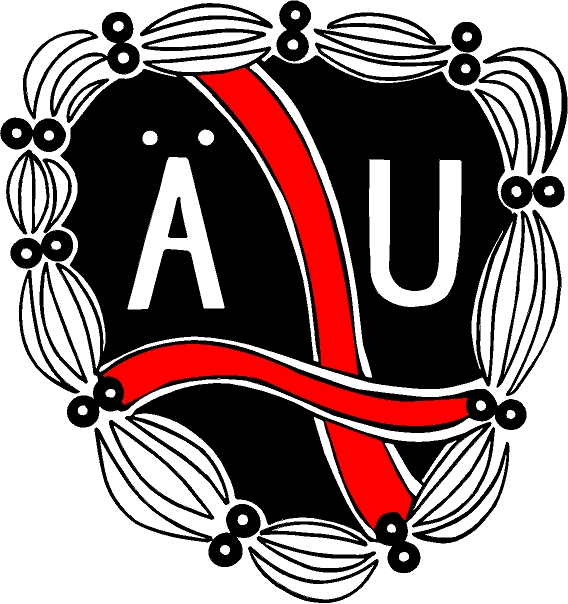 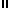 